 Titel: Kreative Denktechniken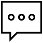  Erläuterung: 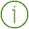 Kreativität ist ein Schlüsselfaktor für den Erfolg von UnternehmerInnen. Es kann den Wettbewerbsvorteil unterstützen indem neue Produkte/ Dienstleistungen erfunden werden oder Nischen genutzt werden, indem Methoden verändert werden. Kreativität kann auch ein Treiber für Innovation und eine Fähigkeit sein, um Probleme zu lösen.  Schlüsselkompetenz: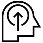 Kompetenz, um ökonomisches Wissen mit kreativen Fähigkeiten zu kombinieren Erwartetes Ergebnis: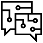 Sammeln von neuen IdeenVerständnis für die Relevanz von Kreativität für Unternehmertum Schlüsselwörter: 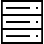 Kreativität, Businessidee Ziele des Kurses: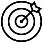 Das Ziel ist es die Lernenden mit Kreativitätstechniken vertraut zu machen, die bei Individualarbeit oder beim Arbeiten im Team angewendet werden können, um Prozesse wie beispielsweise die Prototypentwicklung oder die Entwicklung von Ideen in einem Businessumfeld fördern zu können.  Dauer: 50 Min. (ohne die Durchführung von Aktivitäten);  PowerPoint 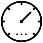 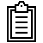  Theoretischer Teil – Erläuterung des Inhalts: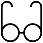 KreativitätKreativität ist eine mentale Eigenschaft, die es Personen erlaubt außerhalb der Box zu denken, was in innovative oder unterschiedliche Ansätze in Hinblick auf eine bestimmte Aufgabe resultiert.Nützliche Links: “Bierspiel”: http://www.beergame.org/the-gameApp (frei zugänglich): https://beergameapp.firebaseapp.com/Marketingkurs: https://saylordotorg.github.io/text_principles-of-marketing-v2.0/index.htmlNützliche Webseiten zum Thema Unternehmertum: http://youthbusinesseurope.orgReferenzen:http://www.businessdictionary.com/article/518/sources-of-inspiration-entrepreneur-success-stories/http://www.businessdictionary.com/article/495/where-do-i-begin-preliminary-steps-for-starting-a-business/http://www.businessdictionary.com/article/632/using-swot-analysis-to-develop-a-marketing-strategy/http://www.businessdictionary.com/definition/creativity.htmlhttp://www.businessdictionary.com/definition/market-orientation.htmlEgger-Subotitsch, Andreas/Fellinger-Fritz, Alfred/Meirer, Monika/Steiner, Karin/Voglhofer, Margit (2011): Praxishandbuch Train-the-Trainer-Methoden in der Berufs- und Arbeitsmarktorientierung. abif – Analyse, Beratung und interdisziplinäre Forschung. Im Auftrag und mit Unterstützung des AMS Österreich. (Practical guide of train-the-trainer methods for occupational and labour market orientation. abif - analysis, consulting and interdisciplinary research. On behalf and with the support of AMS Austria.)https://www.iconfinder.com/becrisUNESCO (2006): Starting my own small business. A training module on entrepreneurship for learners in a non-formal setting. Facilitator’s guide. Retrieved from: http://unesdoc.unesco.org/images/0014/001449/144935e.pdfMullanji, Ana/Topalli, Irena (2017): Training module on entrepreneurship. Project: RAISE - Raising the Advantages of Youth through Innovation and Social Entrepreneurship: Albania. 